СПИСОК СУДЕЙ Открытых областных лично-командных соревнований среди образовательных организаций Волгоградской области по спортивному ориентированию«Тетис 2016»16-18 сентября 2016 года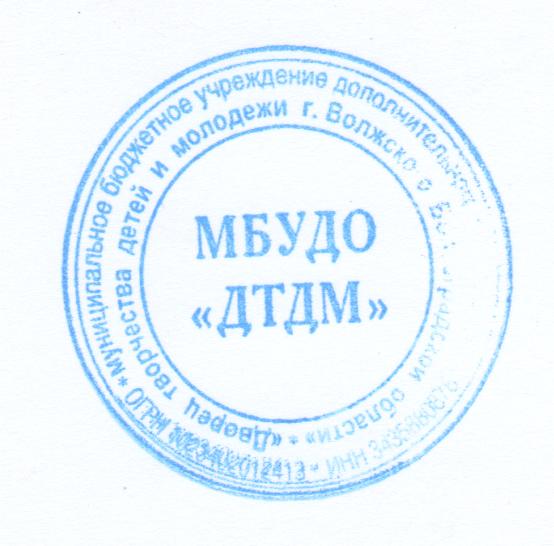 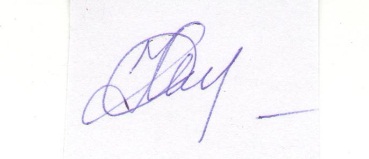 Главный судья 									К.А. Сафронов№ п/пФИОСудейская категорияДолжность ОценкаСафронов Константин Александровичг. Волжский1Главный судьяТерешина Татьяна Владимировнаг. Волжский1Главный секретарь хорошоНаумов Геннадий Григорьевичг. Волгоград2Зам. главного судьи по организационным вопросамхорошоБагров Игорь Николаевичг. ВолжскийСВКЗам. главного судьи по СТОхорошоСтепанова Екатерина Геннадьевнаг. Волжский2Зам главного секретаря  по хронометражухорошоПаршин Алексей Дмитриевичг. ВолгоградСтарший судья службы дистанции хорошоСафронова Антонина Геннадьевнаг. Волжский1Старший судья стартахорошоШабалин Александр Александровичг. ВолжскийСудья службы дистанциихорошоТерешин Алексей Александровичг. ВолжскийСудья службы дистанции хорошоДжанситов АлексейЮрьевичГ. ВолжскийСудья службы дистанциихорошоСуворова Наталья Александровнаг. ВолжскийСудья бригады стартахорошоБатькова Ирина Игоревнаг. ВолжскийСудья бригады стартахорошоЧерноусова Елена Николаевнаг. ВолжскийСудья бригады стартахорошоРжевский Анатолий Юрьевичг. ВолжскийСудья бригады финишахорошоЛагуткина Ирина АнатольевнаГ. ВолжскийСудья бригады финишахорошо